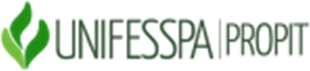 SERVIÇO PÚBLICO FEDERAL UNIVERSIDADE FEDERAL DO SUL E SUDESTE DO PARÁPRÓ-REITORIA DE PÓS-GRADUAÇÃO, PESQUISA E INOVAÇÃO TECNOLÓGICAPROJETO PEDAGÓGICO DO CURSO DE PÓS-GRADUAÇÃOLATO SENSU XXXXXXXCidade 2022APRESENTAÇÃO DA UNIDADELISTA DE QUADROSLISTA DE TABELASSUMÁRIOREFERÊNCIAS	5NOME DO CURSOÁREA DO CONHECIMENTOFORMA DE OFERTAJUSTIFICATIVAS DO CURSOHISTÓRICO DA INSTITUIÇÃOMissãoVisãoValoresPrincípiosOBJETIVOS DO CURSOPÚBLICO-ALVOCONCEPÇÃO DO PROGRAMACOORDENAÇÃO DO CURSOCoordenador do Curso Nome:Sexo:Titulação Acadêmica:Regime de Contratação:Experiência Acadêmica e ProfissionalVice coordenação do Curso Nome:Sexo:Titulação Acadêmica:Regime de Contratação:Experiência acadêmica e Profissional:CARGA HORÁRIA TOTALTURNO DE OFERTACONTEÚDO PROGRAMÁTICOCORPO DOCENTEINTERDISCIPLINARIDADEATIVIDADES COMPLEMENTARESTECNOLOGIA EMPREGADAINFRAESTRUTURA FÍSICACRITÉRIO DE SELEÇÃOInscriçãoProcesso seletivoMatrícula 19.SISTEMA DE AVALIAÇÃOCONTROLE DE FREQÜÊNCIATRABALHO DE CONCLUSÃOCERTIFICAÇÃOINDICADORES DE DESEMPENHORELATÓRIO FINAL DO CURSO1.	REFERÊNCIAS1.	42.	43.	44.	45.	45.1.45.2.45.3.45.4.46.	47.	48.	49.	410.	511.	512.	513.	514.	515.	516.	517.	518.	518.1.518.2.518.3.519.	520.	521.	522.	523.	524.	5